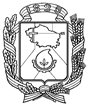 АДМИНИСТРАЦИЯ ГОРОДА НЕВИННОМЫССКАСТАВРОПОЛЬСКОГО КРАЯПОСТАНОВЛЕНИЕ29.12.2021                               г. Невинномысск                                       № 2297О внесении изменений в постановление администрации города Невинномысска от 05.09.2019 № 1567В соответствии с распоряжением Губернатора Ставропольского края    от 01 февраля 2015 г. № 46-р «О внедрении стандарта развития конкуренции в субъектах Российской Федерации в Ставропольском крае» и в целях создания условий для развития конкуренции на приоритетных и социально значимых рынках товаров, работ и услуг в городе Невинномысске, постановляю:1. Внести в постановление администрации города Невинномысска 05.09.2019 № 1567 «О некоторых мерах по внедрению стандарта развития конкуренции в городе Невинномысске» следующие изменения:1.1.	Перечень товарных рынков для содействия развитию конкуренции в городе Невинномысске изложить в редакции согласно приложению 1               к настоящему постановлению.1.2.	План мероприятий («дорожная карта») по содействию развитию конкуренции в городе Невинномысске изложить в редакции согласно приложению 2 к настоящему постановлению.2.	Разместить настоящее постановление на официальном сайте администрации города Невинномысска в информационно-телекоммуникационной сети «Интернет».3.	Контроль за исполнением настоящего постановления возложить на заместителя главы администрации города Невинномысска Жданова В.В.Глава города НевинномысскаСтавропольского края                                                                    М.А. Миненков«ПЕРЕЧЕНЬтоварных рынков для содействия развитию конкуренции в городе Невинномысске__________________________________1 Наименования целевых (ключевых) показателей исполнения мероприятия и единицы измерения целевых (ключевых) показателей исполнения мероприятия указаны в соответствии с Методиками по расчету ключевых показателей развития конкуренции в отраслях экономики в субъектах Российской Федерации, утвержденными приказом Федеральной антимонопольной службы от 29 августа 2018 г. № 1232/18.».Первый заместитель главы администрации города Невинномысска												       В.Э. Соколюк «ПЛАНмероприятий («дорожная карта») по содействию развитию конкуренции в городе НевинномысскеПримечания:1. Мероприятия, предусмотренные утвержденными в установленном порядке программными документами города Невинномысска, реализация которых оказывает влияние на состояние конкуренции в городе Невинномысске, представлены в приложении 1 к настоящему Плану.2. Информация о текущей ситуации и проблематике на товарных рынках в городе Невинномысске представлена в приложении 2 к настоящему Плану.														         ».Первый заместитель главы администрации города Невинномысска												       В.Э. Соколюк____________________________________________________________________________________________________________МЕРОПРИЯТИЯ,предусмотренные утвержденными в установленном порядке программными документами города Невинномысска,реализация которых оказывает влияние на состояние конкуренции в городе НевинномысскеИНФОРМАЦИЯо текущей ситуации и проблематике на товарных рынкахв городе НевинномысскеРынок услуг дошкольного образованияПо состоянию на 01.01.2021 года система дошкольного образования города Невинномысска представлена 35 дошкольными образовательными учреждениями, одно из которых – частное, два – государственных.Обеспечена 100 % доступность дошкольного образования для детей в возрасте от 3 до 7 лет для всех категорий детей, в том числе и для детей с ограниченными возможностями здоровья.Число детей, посещающих дошкольные образовательные учреждения города, в 2020 году составило 6379 человек. Динамика численности дошкольников остается положительной, но имеет тенденцию к снижению. Уменьшение количества детей, посещающих дошкольные учреждения, составило 244 ребенка на 01.01.2021 по отношению к данным 2020 года. Актуальная очередь на устройство детей в детские сады отсутствует, в муниципальных дошкольных образовательных учреждениях города Невинномысска имеются свободные места для детей всех дошкольных возрастных групп. Всем обратившимся родителям с детьми в возрасте от 1 года направление выдается в день обращения.Дефицит мест в детских садах имеется только по территориальному принципу (101 микрорайон) и будет полностью ликвидирован при вводе в эксплуатацию строящегося задания детского сада в 2021 – 2022 учебном году.Очередность детей от 0 до 7 лет ежегодно снижается, на 01.01.2021 в очереди состояло 946 детей (на 333 ребенка меньше, чем на 01.01.2020).Конкуренция между государственными, муниципальными дошкольными образовательными учреждениями с одной стороны и частными дошкольными образовательными организациями города Невинномысска с другой стороны возможна только за ограниченное количество потребителей услуг, имеющих возможность нести дополнительные затраты.Рынок услуг общего образованияПо состоянию на 01.01.2021 года система общего образования города Невинномысска представлена 18 общеобразовательными учреждениями, одно из которых – частное.Количество учащихся в школах города постоянно увеличивается: если в 2020 году в городе было 12521 обучающихся, то в 2021 – 2021 учебном году число школьников составило 12810 человека. Обязательным общим образованием охвачено 99 % детей в возрасте от 6,5 до 18 лет, подлежащих обучению. Численность не приступивших к обучению на 01 сентября 2021 года составила 2 человек (0,01 %).                Семейное образование получают 11 человек.Конкуренция между муниципальными общеобразовательными учреждениями и частными общеобразовательными организациями города Невинномысска возможна только за ограниченное количество потребителей услуг, имеющих возможность нести дополнительные затраты.Рынок услуг дополнительного образования детейДополнительное образование предоставляется в учреждениях дополнительного образования, общеобразовательных организациях и дошкольных образовательных организациях.Дополнительное образование города Невинномысска реализуется по шести направлениям: художественное, техническое, социально-педагогическое, физкультурно-спортивное, естественнонаучное, туристско-краеведческое. В общеобразовательных учреждениях система дополнительного образования состоит из 446 объединений, в которых занимаются 7848 детей (62 %) на бесплатной основе и 915 человек на платной основе (7 %). В учреждениях дополнительного образования в 199 объединениях и секциях занимаются 4255 (33 %) человек на бесплатной основе и 289 человек на платной основе (2,0 %).Самым массовым и популярных среди детей и родителей по-прежнему является дополнительное образование технической, социально-педагогической и художественной направленности.На основании распоряжения Правительства Ставропольского края от 05.07.2019 № 276-рп «О мерах по реализации на территории Ставропольского края мероприятия по созданию детских технопарков «Кванториум» в рамках федерального проекта «Успех каждого ребенка» национального проекта «Образование» было принято решение о создании Автономной некоммерческой организации дополнительного образования «Детский технопарк «Кванториум» в городе Невинномысске» в 2020 году. За счет средств бюджета Российской Федерации «Кванториум» оснащен высокотехнологичным оборудованием и нацелен на развитие творчества и инноваций, на подготовку будущих высококвалифицированных инженерных кадров, разработку, тестирование и внедрение инновационных технологий и идей, в следствии чего количество обучающихся по техническим направлениям увеличилось.В технопарке организовано обучение по шестиквантумам: Биоквантум, IT-квантум, Наноквантум, Космоквантум, Промробоквантум, Хайтек.Основными факторами, сдерживающими развитие конкуренции на рынке услуг дополнительного образования детей, является высокая стоимость оборудования и оснащения и нехватка квалифицированных кадров для реализации естественнонаучной и технической направленностей дополнительного образования.Рынок услуг отдыха и оздоровления детейДля организации отдыха и оздоровления детей и подростков в летний период 2021 года в городе Невинномысске были открыты 27 лагерей, в которых отдохнули 3214 детей.25 лагерей с дневным пребыванием детей (всего 2878 детей), из них:	19 лагерей с дневным пребыванием детей на базе образовательных организаций города Невинномысска;2 загородных лагеря:лагерь «Гренада», в 4-х сменах отдохнули 271 человек;лагерь «Энергетик», в 2-х потоках отдохнули 65 человек.Негосударственный сектор организаций отдыха и оздоровления детей в городе Невинномысске развит слабо в связи с отсутствием равных конкурентных условий, из-за высоких затрат и длительности окупаемости процесса их создания.Рынок услуг среднего профессионального образованияПо состоянию на 01.01.2019 года система среднего профессионального образования города Невинномысска представлена 5 средними профессиональными образовательными учреждениями: 1 – частное,                         4 – государственных. В 2021 году на территории города открылся филиал «Невинномысский» Автономной некоммерческой организации среднего профессионального образования «Северо-Кавказский медицинский колледж». В общей сложности в 2021 году – 6 средних профессиональных образовательных организаций: 4 – государственных и 2 частных.Обеспечена доступность среднего профессионального образования для подростков и молодежи в возрасте от 14 до 20 лет всех категорий,                      в том числе и для подростков и молодежи с ограниченными возможностями здоровья.Число студентов, посещающих средние профессиональные образовательные организации города в 2018 году составило 3700 человек. Динамика численности студентов остается положительной и имеет тенденцию к увеличению. Увеличение студентов, посещающих средние профессиональные  учреждения, в 2019 году составило на 141 человек, в 2020 – 188, в 2021 – 241 человек. Актуальность в проблематике на территории города в оттоке обучающихся, получивших среднее общее образование и выборе абитуриентов средние профессиональные образовательные организации, расположенных на территориях других субъектов Российской Федерации остается, но имеет тенденцию к изменению путем привлечения абитуриентов не только проживающих на территории города Невинномысска, но и ближайших регионов Российской Федерации.Открытие на территории города Невинномысска филиала «Невинномысский» Автономной некоммерческой организации среднего профессионального образования «Северо-Кавказский медицинский колледж» частично решит проблему привлечения медицинских кадров в систему здравоохранения. Появление нового образовательного учреждения в 2021 году дало прирост обучающихся в системе среднего профессионального города Невинномысска на 130 человек.Рынок выполнения работ по благоустройству городской средыВ 2018 году в городе Невинномысске мероприятия по формированию современной городской среды проводились на 11 дворовых территориях многоквартирных домов на сумму 32 585,15 тыс. руб. и 3 общественных территория: благоустройство городского парка (по  ул. Энгельса), скейт-парка (в районе ДК Химиков), Парка Победы (по ул. Калинина), на общую сумму 71376,22 тыс. руб. Муниципальный контракт, заключенный в рамках проекта является переходящим на 2019 год. В 2019 году работы завершены. Помимо этого, в 2018 году реализованы мероприятия по благоустройству мест массового отдыха населения на сумму                              6 644,13 тыс. руб.По состоянию на 01.01.2019 года доля выручки организаций частной формы собственности на рынке благоустройства городской среды составила 78,34 процента. Что говорит о высоком уровне конкуренции.Чистоту придомовых территорий многоквартирных домов на соответствующих территориях города Невинномысска обеспечивают управляющие компании, имеющие лицензии на соответствующий вид деятельности (по управлению многоквартирными домами), силами штатных работников по санитарной очистке, либо с привлечением третьих лиц по договорам.На территории города Невинномысска в управлении управляющих компаний находятся 79,0 % многоквартирных домов, 8,0% – в управлении товариществ собственников жилья, жилищно-строительных кооперативов, 13,0 % – непосредственное управление. Соответственно санитарная очистка придомовых территорий, их благоустройство обеспечивается указанными юридическими лицами.В 2020 году мероприятия в рамках формирования современной городской среды не проводились, муниципальные контракты не заключались.В 2021 году в городе Невинномысске мероприятия по формированию современной городской среды проводились по благоустройству сквера по      ул. Маяковского. Работы выполнены в полном объеме.Помимо этого, в 2021 году в рамках краевой программы поддержки местных инициатив реализуются следующие мероприятия: спортивная площадка по пер. Мельничному, спортивная площадка в районе муниципального бюджетного учреждения средней общеобразовательной школы № 12, спортивная площадка в районе муниципального бюджетного учреждения средней общеобразовательной школы № 20.Рынок оказания услуг по перевозке пассажиров автомобильным транспортом по муниципальным маршрутам регулярных перевозокПассажирские перевозки осуществлялись по 28 маршрутам, из которых 6 – сезонных (маршруты в садовые общества), включающих в себя                          117 графиков обслуживания. Средняя протяженность городских маршрутов 7,1 км. Количество единиц транспорта обеспечивает в полном объеме потребность населения в пассажирских перевозках.По состоянию на 01.01.2021 года доля выручки организаций                      частной формы собственности на рынке благоустройства городской среды составила 100 %.Рынок оказания услуг по перевозке пассажиров и багажа легковым такси По состоянию на 01.01.2021 года субъектам предпринимательской деятельности выдано 79 действующих разрешения на осуществление деятельности по перевозке пассажиров и багажа легковым такси, доля выручки организаций частной формы собственности составила 100 %.Рынок услуг связи, в том числе услуг по предоставлению широкополосного доступа к информационно-телекоммуникационной сети «Интернет»На территории города Невинномысска действуют 1 оператор местной телефонной связи, 4 оператора подвижной радиотелефонной связи, 7 операторов, оказывающих телематические услуги связи, 1 оператор кабельного телевещания, 1 государственный оператор, оказывающий услуги почтовой связи.Общая номерная емкость городской и сельской сети проводной телефонной связи города Невинномысска составляет более 537 тыс. номеров. Плотность аппаратов проводной связи в городе Невинномысске составляет 17 телефонов на 100 жителей. Рынок дорожной деятельности (за исключением проектирования)Общая протяженность улично - дорожной сети на территории города составляет 248 км., в том числе с асфальтобетонным покрытием 128 км. Существующую улично-дорожную сеть характеризует недостаточное количество связей между разрозненными частями города, прежде всего между разными берегами Кубани.Выполнение дорожных работ осуществляется по результатам конкурентных процедур определения поставщиков (подрядчиков, исполнителей). В сфере дорожной деятельности в 2021 году заключено 22 муниципальных контрактов.Рынок купли-продажи электрической энергии (мощность) на розничном рынке электрической энергииРынок купли-продажи электрической энергии это свобода выбора рынка порядка купли-продажи электрической энергии посредством формирования рыночных цен и отбора ценовых заявок покупателей.На территории города Невинномысска осуществляют деятельность в сфере электрической энергии 1 государственное предприятие, 5 частных, что обеспечивает в полной мере потребность в данном виде услуг.Рынок услуг по сбору и транспортированию твердых коммунальных отходовВ соответствии с Федеральным законом от 24.06.1998 № 89-ФЗ «Об отходах производства и потребления» с 01.01.2019 услуга по вывозу твердых коммунальных отходов определена коммунальной услугой. Вывоз твердых коммунальных отходов осуществляет региональный оператор по обращению с отходами.Основными административными и экономическими барьерами на рынке по сбору и транспортированию твердых коммунальных отходов являются:лицензирование соответствующего вида деятельности в соответствии с требованием Федерального закона «О лицензировании отдельных видов деятельности»;длительные сроки окупаемости капитальных вложений для осуществления технологического цикла сбора и транспортирования твердых коммунальных отходов.Рынок выполнения работ по содержанию и текущему ремонту общего имущества собственников помещений в многоквартирном домеРаботы и услуги при их надлежащем исполнении позволяют управляющим организациям содержать общее имущество многоквартирных домов в соответствии с требованиями ч. 1.1. ст. 161 Жилищного кодекса Российской Федерации. Они касаются соблюдения санитарно-эпидемиологических и технических норм, норм пожарной безопасности и требований к защите прав потребителей.Рынок архитектурно-строительного проектирования	В городе Невинномысске зарегистрированы 9 юридических лиц, работающих на рынке архитектурно-строительного проектирования, в том числе 1 муниципальное предприятие. В 2020 году в городе Невинномысске по архитектурно-строительному проектированию выполнено работ на сумму 39216,2 тыс. рублей.Рынок производства кирпичаНа данном рынке ведет деятельность 2 частных предприятия, выпускающее керамический кирпич.Основными ограничениями для развития производства кирпича в городе Невинномысске являются: высокий уровень конкуренции, снижение объемов строительства, как в целом, так и из данного материала.Рынок производства бетонаНа данном рынке ведет деятельность 2 частных предприятия.Основными ограничениями для развития производства бетона в городе Невинномысске является: высокий уровень конкуренции, необходимость осуществления значительных первоначальных капитальных вложений при длительных сроках окупаемости этих вложений.Сфера наружной рекламыНа территории города Невинномысска на сегодняшний день осуществляют деятельность в сфере наружной рекламы 5 частных хозяйствующих субъектов, что в полной мере обеспечивает потребность в данном виде услуг.Размещение рекламных конструкций осуществляется в соответствии с постановлением администрации города Невинномысска от 25.02.2020 № 253 «Об утверждении схемы размещения рекламных конструкций на                   территории муниципального образования города Невинномысска Ставропольского края».Сфера наружной рекламыНа территории города Невинномысска на сегодняшний день осуществляют деятельность в сфере наружной рекламы 5 частных хозяйствующих субъектов, что в полной мере обеспечивает потребность в данном виде услуг.Размещение рекламных конструкций осуществляется в соответствии с постановлением администрации города Невинномысска от 25.02.2020 № 253 «Об утверждении схемы размещения рекламных конструкций на                   территории муниципального образования города Невинномысска Ставропольского края».Рынок жилищного строительства (за исключением Московского фонда реновации жилой застройки и индивидуального жилищного строительства)Строительство жилья в городе Невинномысске ведется организациями частной формы собственности за счет средств частных инвестиций, средств застройщика и долевого участия граждан.Административным барьером входа на рынок жилищного строительства (за исключением индивидуального жилищного строительства) является необходимость вступления хозяйствующего субъекта, предполагающего осуществлять деятельность на рынке жилищного строительства                     (за исключением индивидуального жилищного строительства) в городе Невинномысске, в саморегулируемую организацию в области инженерных изысканий, архитектурно-строительного проектирования, строительства, реконструкции, капитального ремонта объектов капитального строительства (далее – СРО) и получение им выданного такой СРО свидетельства о допуске к работам, которые оказывают влияние на безопасность объектов капитального строительства.Экономический барьер входа на рынок жилищного строительства (за исключением индивидуального жилищного строительства) связан с финансовыми затратами, которые хозяйствующему субъекту, предполагающему осуществлять деятельность на рынке жилищного строительства (за исключением индивидуального жилищного строительства) в городе Невинномысске, необходимо произвести еще до начала своей деятельности.Рынок реализации сельскохозяйственной продукцииВ городе Невинномысске зарегистрировано 48 сельскохозяйственных организаций, в том числе индивидуальных предпринимателей – 8,                              23 крестьянских (фермерских) хозяйств. Личных подсобных хозяйств – 57.Рынок услуг розничной торговли лекарственными препаратами, медицинскими изделиями и сопутствующими товарамиНа территории города Невинномысска в 2021 году в связи с усилением конкуренции на фармацевтическом рынке и расширением сетевых фармацевтических компаний число аптечных организаций города возросло                с 64 до 70, что также связано с потребностью населения в приобретении качественных препаратов по доступным ценам.Политика ценообразования в современных рыночных условиях становится ключевым инструментом управления бизнесом в большинстве фармацевтических компаний и влияет на их конкурентоспособность.Рынок санаторно-курортных и туристических услугНа территории города Невинномысска зарегистрировано 16 санаторно-курортных и гостиничных услуг. В июне 2021 года работу начал гостиничный комплекс с общей коечной емкостью 80 мест, из которых                  50 койко-мест с низкой тарифной платой, рассчитанные для лиц, пребывающих в командировках.Приложение 1к постановлению администрации города Невинномысскаот 29.12.2021 № 2297№п/пНаименованиетоварного рынкаНаименование ключевогопоказателяЕдиница измерения ключевого показателяЗначение ключевогопоказателя по годамЗначение ключевогопоказателя по годамЗначение ключевогопоказателя по годамЗначение ключевогопоказателя по годамЗначение ключевогопоказателя по годамОтветственный исполнитель№п/пНаименованиетоварного рынкаНаименование ключевогопоказателяЕдиница измерения ключевого показателя20182019202020212022Ответственный исполнитель12345678910Рынок услуг дошкольного образованияразвитие конкуренции на рынке услуг дошкольного образования1единиц11111управление образования администрации города Невинномысска (далее – управление образования)Рынок услуг дошкольного образованияразвитие конкуренции на рынке услуг дошкольного образования1процентов1,161,210,940 ,940,94управление образования администрации города Невинномысска (далее – управление образования)Рынок услуг общего образованияразвитие конкуренции на рынке услуг общего образования1единиц11111управление образованияРынок услуг общего образованияразвитие конкуренции на рынке услуг общего образования1процентов0,630,790,950,980,98управление образованияРынок услуг дополнительного образования детейразвитие конкуренции на рынке услуг дополнительного образования детей1процентов5,565,565,5636,0836,08управление образованияРынок услуг отдыха и оздоровления детейразвитие конкуренции на рынке услуг отдыха и оздоровления детей1процентов0,230,7601,241,24управление образованияРынок услуг среднего профессионального образованияразвитие конкуренции на рынке услуг среднего профессионального образования1процентов0,080,090,090,120,12комитет по молодежной политике, физической культуре и спорту администрации города НевинномысскаРынок выполнения работ по благоустройству городской средыразвитие конкуренции на рынке благоустройства городской среды1процентов78,3475,0075,0075,0075,00управление жилищно-коммунального хозяйства администрации города Невинномысска (далее –  управление жилищно-коммунального хозяйства)Рынок оказания услуг по перевозке пассажиров автомобильным транспортом по муниципальным маршрутам регулярных перевозокразвитие конкуренции на рынке оказания услуг по перевозке пассажиров автомобильным транспортом по муниципальным маршрутам регулярных перевозок (городской транспорт), за исключением городского наземного электрического транспорта1процентов100,00100,00100,00100,00100,00управление жилищно-коммунального хозяйстваРынок оказания услуг по перевозке пассажиров и багажа легковым такси развитие конкуренции в сфере услуг по перевозке пассажиров и багажа легковым такси1процентов100,00100,00100,00100,00100,00управление жилищно-коммунального хозяйстваРынок услуг связи,                 в том числе услуг                     по предоставлению широкополосного доступа к информационно-телекоммуникационной сети «Интернет»развитие конкуренции на рынке услуг связи по предоставлению широкополосного доступа к информационно-телекоммуникационной сети «Интернет»1процентов100,00100,00100,00100,00100,00управление жилищно-коммунального хозяйстваРынок дорожной деятельности (за исключением проектирования)развитие конкуренции                    на рынке дорожной деятельности (за исключением проектирования)1процентов100,00100,00100,00100,00100,00управление жилищно-коммунального хозяйстваРынок купли-продажи электрической энергии (мощность) на розничном рынке электрической энергии (мощность)развитие конкуренции на рынке купли-продажи электрической энергии (мощность) на розничном рынке электрической энергии (мощность)1процентов100,00100,00100,00100,00100,00управление жилищно-коммунального хозяйстваРынок услуг по сбору и транспортированию твердых коммунальных отходовразвитие конкуренции на рынке услуг по сбору и транспортированию твердых коммунальных отходов1процентов100,00100,00100,00100,00100,00управление жилищно-коммунального хозяйстваРынок выполнения работ по содержанию и текущему ремонту общего имущества собственников помещений в многоквартирном домеразвитие конкуренции на рынке выполнения работ по содержанию и текущему ремонту общего имущества собственников помещений в многоквартирном доме1процентов100,00100,00100,00100,00100,00управление жилищно-коммунального хозяйстваРынок архитектурно-строительного проектированияразвитие конкуренции на рынке архитектурно-строительного проектирования1процентов100,00100,00100,00100,00100,00комитет по управлению муниципальным имуществом администрации города Невинномысска (далее – комитет по управлению муниципальным имуществом)Рынок производства кирпичаразвитие конкуренции в сфере производства кирпича1процентов100,00100,00100,00100,00100,00комитет по управлению муниципальным имуществомРынок производства бетонаразвитие конкуренции на рынке производства бетона1процентов100,00100,00100,00100,00100,00комитет по управлению муниципальным имуществомСфера наружной рекламыразвитие конкуренции в сфере наружной рекламы1процентов100,00100,00100,00100,00100,00комитет по управлению муниципальным имуществомРынок жилищного строительства                             (за исключением Московского фонда реновации жилой застройки и индивидуального жилищного строительства)развитие конкуренции              на рынке жилищного строительства                              (за исключением Московского фонда реновации жилой застройки и индивидуального жилищного строительства)1процентов100,00100,00100,00100,00100,00комитет по управлению муниципальным имуществомРынок реализации сельскохозяйственной продукцииразвитие конкуренции на рынке реализации сельскохозяйственной продукции1процентов100,00100,00100,00100,00100,00отдел по торговле и бытовому обслуживанию администрации города Невинномысска (далее – отдел по торговле)Рынок услуг розничной торговли лекарственными препаратами, медицинскими изделиями и сопутствующими товарамиразвитие конкуренции на рынке услуг розничной торговли лекарственными препаратами, медицинскими изделиями и сопутствующими товарами 1процентов100,00100,00100,00100,00100,00отдел по торговле Рынок санаторно-курортных и туристических услугразвитие конкуренции на рынке санаторно-курортных и туристических услуг1процентов100,00100,00100,00100,00100,00отдел по торговле Приложение 2к постановлению администрации города Невинномысскаот 29.12.2021 № 2297№п/пНаименование мероприятияОтветственныйисполнитель мероприятияСрок исполнения мероприятияОжидаемый результат исполнениямероприятия12345I. Мероприятия по содействию развитию конкуренции на товарных рынках в городе НевинномысскеI. Мероприятия по содействию развитию конкуренции на товарных рынках в городе НевинномысскеI. Мероприятия по содействию развитию конкуренции на товарных рынках в городе НевинномысскеI. Мероприятия по содействию развитию конкуренции на товарных рынках в городе НевинномысскеI. Мероприятия по содействию развитию конкуренции на товарных рынках в городе НевинномысскеРынок услуг дошкольного образованияРынок услуг дошкольного образованияРынок услуг дошкольного образованияРынок услуг дошкольного образованияРынок услуг дошкольного образованияФормирование реестра организаций, оказывающих услуги дошкольного образования в городе Невинномысскеуправление образования администрации города Невинномысска (далее – управление образования)2019-2022 гг.повышение информированности населения города Невинномысска об организациях, оказывающих услуги в городе НевинномысскеОказание организационно-методической и информационно-консультативной помощи негосударственным (немуниципальным) организациям, оказывающим услуги дошкольного образования в городе Невинномысскеуправление образования2019-2022 гг.увеличение доли детей (в возрасте до 6 лет), охваченных услугами негосударственных (немуниципальных) организаций, оказывающих услуги дошкольного образования, в общей численности детей (в возрасте до 6 лет) в городе НевинномысскеРынок услуг общего образованияРынок услуг общего образованияРынок услуг общего образованияРынок услуг общего образованияРынок услуг общего образованияФормирование реестра организаций, оказывающих услуги общего образования в городе Невинномысскеуправление образования2019-2022 гг.повышение информированности населения города Невинномысска об организациях, оказывающих услуги общего образования в городе НевинномысскеРынок услуг дополнительного образования детейРынок услуг дополнительного образования детейРынок услуг дополнительного образования детейРынок услуг дополнительного образования детейРынок услуг дополнительного образования детейФормирование реестра организаций, оказывающих услуги дополнительного образования в городе Невинномысскеуправление образования2019-2022 гг.повышение информированности населения города Невинномысска об организациях, оказывающих услуги дополнительного образования в городе НевинномысскеОказание организационно-методической и информационно-консультативной помощи негосударственным (немуниципальным) организациям, оказывающим услуги дополнительного образования в городе Невинномысскеуправление образования2019-2022 гг.увеличение доли детей, охваченных услугами негосударственных (немуниципальных) организаций, оказывающих услуги дополнительного образования, в общей численности детей в городе НевинномысскеРынок услуг отдыха и оздоровления детейРынок услуг отдыха и оздоровления детейРынок услуг отдыха и оздоровления детейРынок услуг отдыха и оздоровления детейРынок услуг отдыха и оздоровления детейФормирование реестра организаций, оказывающих услуги по организации отдыха и оздоровления детей в городе Невинномысскеуправление образования2019-2022 гг.повышение информированности населения города Невинномысска об организациях, оказывающих услуги по организации отдыха и оздоровления детей в городе НевинномысскеРынок услуг среднего профессионального образованияРынок услуг среднего профессионального образованияРынок услуг среднего профессионального образованияРынок услуг среднего профессионального образованияРынок услуг среднего профессионального образованияФормирование реестра организаций, оказывающих услуги среднего профессионального  образования в городе Невинномысскекомитет по молодежной политике, физической культуре и спорту администрации города Невинномысска2019-2022 гг.повышение информированности населения города Невинномысска об организациях, оказывающих услуги в городе НевинномысскеРынок выполнения работ по благоустройству городской средыРынок выполнения работ по благоустройству городской средыРынок выполнения работ по благоустройству городской средыРынок выполнения работ по благоустройству городской средыРынок выполнения работ по благоустройству городской средыПроведение опросов населения города Невинномысска для определения приоритетных проектов в сфере благоустройства городской средыуправление жилищно-коммунального хозяйства администрации города Невинномысска (далее – управление жилищно-коммунального хозяйства)2019-2022 гг.повышение уровня вовлеченности населения города Невинномысска в реализацию мероприятий по благоустройству городской среды;повышение удовлетворенности населения города Невинномысска состоянием городской средыЕжегодный мониторинг состояния конкурентной среды на рынке услуг благоустройства городской средыуправление жилищно-коммунального хозяйства2019-2022 гг.повышение удовлетворенности населения города Невинномысска состоянием городской средыМониторинг изменения доли организаций, осуществляющих работы по благоустройству в городе Невинномысскеуправление жилищно-коммунального хозяйства2019-2022 гг.выявление действующих на уровень развития конкуренции на рынке выполнения работ по благоустройству городской среды факторов, с целью своевременного принятия корректирующих мер по минимизации действия и устранению отрицательных последствийЗаключение с хозяйствующими субъектами частного сектора муниципальных контрактов на благоустройство общественных территорийуправление жилищно-коммунального хозяйства2019-2022 гг.увеличение количества хозяйствующих субъектов частного сектора, выполняющих работы по благоустройству общественных территорий Проведение анализа текущего состояния дворовых территорий и общественных территорий в городе Невинномысскеуправление жилищно-коммунального хозяйства2019-2022гг.выявление дворовых территорий и общественных территорий, которые подлежат благоустройству с целью приведения их в нормативное состояниеВовлечение граждан и организаций в реализацию мероприятий по благоустройству дворовых и общественных территорий в городе Невинномысскеуправление жилищно-коммунального хозяйства2019-2022гг.увеличение количества мероприятий по благоустройству дворовых и общественных территорий с участием граждан и организацийРынок оказания услуг по перевозке пассажиров автомобильным транспортомпо муниципальным маршрутам регулярных перевозокРынок оказания услуг по перевозке пассажиров автомобильным транспортомпо муниципальным маршрутам регулярных перевозокРынок оказания услуг по перевозке пассажиров автомобильным транспортомпо муниципальным маршрутам регулярных перевозокРынок оказания услуг по перевозке пассажиров автомобильным транспортомпо муниципальным маршрутам регулярных перевозокРынок оказания услуг по перевозке пассажиров автомобильным транспортомпо муниципальным маршрутам регулярных перевозокСоздание условий для недискриминационного доступа хозяйствующих субъектов на рынок оказания услуг по перевозке пассажиров автомобильным транспортом по муниципальным маршрутам регулярных перевозок  в городе Невинномысскеуправление жилищно-коммунального хозяйства2019-2022 гг.создание условий для развития добросовестной конкуренции на рынке оказания услуг по перевозке пассажиров автомобильным транспортом по муниципальным маршрутам регулярных перевозок в городе НевинномысскеРынок оказания услуг по перевозке пассажиров и багажа легковым таксиРынок оказания услуг по перевозке пассажиров и багажа легковым таксиРынок оказания услуг по перевозке пассажиров и багажа легковым таксиРынок оказания услуг по перевозке пассажиров и багажа легковым таксиРынок оказания услуг по перевозке пассажиров и багажа легковым таксиОрганизация парковочных мест для легализованных таксиуправление жилищно-коммунального хозяйства2019-2022гг.создание условий для развития добросовестной конкуренции на рынке перевозок пассажиров и багажа легковыми такси в городе НевинномысскеРынок услуг связи, в том числе услуг по предоставлению широкополосного доступак информационно-телекоммуникационной сети «Интернет»Рынок услуг связи, в том числе услуг по предоставлению широкополосного доступак информационно-телекоммуникационной сети «Интернет»Рынок услуг связи, в том числе услуг по предоставлению широкополосного доступак информационно-телекоммуникационной сети «Интернет»Рынок услуг связи, в том числе услуг по предоставлению широкополосного доступак информационно-телекоммуникационной сети «Интернет»Рынок услуг связи, в том числе услуг по предоставлению широкополосного доступак информационно-телекоммуникационной сети «Интернет»Проведение мониторинга объема рынка услуг связи и долей хозяйствующих субъектов на рынке услуг связи по предоставлению широкополосного доступа к информационно-телекоммуникационной сети «Интернет» в городе Невинномысскеуправление жилищно-коммунального хозяйства2019-2022 гг.повышение объема оказанных услуг связи по предоставлению широкополосного доступа к информационно-телекоммуникационной сети «Интернет» в городе НевинномысскеРынок дорожной деятельности (за исключением проектирования)Рынок дорожной деятельности (за исключением проектирования)Рынок дорожной деятельности (за исключением проектирования)Рынок дорожной деятельности (за исключением проектирования)Рынок дорожной деятельности (за исключением проектирования)Размещение информации о закупках товаров, работ и услуг для нужд дорожной отрасли в единой информационной системе и в электронном магазине малых закупокуправление жилищно-коммунального хозяйства2019-2022 гг.обеспечение прозрачности и доступности закупок товаров, работ, услуг, осуществляемых с использованием конкурентных способов определения поставщиков (подрядчиков, исполнителей)Принятие мер, направленных на ежегодное снижение объемов закупок товаров, работ и услуг, осуществляемых на сумму, не превышающую трехсот тысяч рублейуправление жилищно-коммунального хозяйства2019-2022 гг.устранение случаев (снижение количества) осуществления закупки у единственного поставщикаОбеспечение роста процента от совокупного годового объема закупок товаров, работ, услуг, предусмотренного планом-графиком, у субъектов малого и среднего предпринимательства, социально ориентированных некоммерческих организаций  в городе Невинномысскеуправление жилищно-коммунального хозяйства2019-2022 гг.расширение участия субъектов малого и среднего предпринимательства, социально ориентированных некоммерческих организаций в городе Невинномысске в закупках товаров, работ, услуг, осуществляемых с использованием конкурентных способов определения поставщиков (подрядчиков, исполнителей)Недопущение действий противоречащих требованиям законодательства о закупках и приводящих к необоснованному ограничению числа участников при формировании описания объекта закупки товаров, работ, услуг муниципальными заказчиками их должностными лицамиуправление жилищно-коммунального хозяйства2019-2022 гг.создание условий, в соответствии с которыми хозяйствующие субъекты при допуске к участию в закупках товаров, работ, услуг для обеспечения муниципальных нужд принимают                   участие в закупках на равных условиях с иными хозяйствующими субъектамиРынок купли-продажи электрической энергии (мощность) на розничном рынке электрической энергии (мощность)Рынок купли-продажи электрической энергии (мощность) на розничном рынке электрической энергии (мощность)Рынок купли-продажи электрической энергии (мощность) на розничном рынке электрической энергии (мощность)Рынок купли-продажи электрической энергии (мощность) на розничном рынке электрической энергии (мощность)Рынок купли-продажи электрической энергии (мощность) на розничном рынке электрической энергии (мощность)Мониторинг информации о ценах на электрическую энергию (мощность)управление жилищно-коммунального хозяйства 2019-2022 гг.определение текущей ситуации на рынке купли-продажи электрической энергии (мощности) на розничном рынке электрической энергии (мощности)Рынок услуг по сбору и транспортированию твердых коммунальных отходовРынок услуг по сбору и транспортированию твердых коммунальных отходовРынок услуг по сбору и транспортированию твердых коммунальных отходовРынок услуг по сбору и транспортированию твердых коммунальных отходовРынок услуг по сбору и транспортированию твердых коммунальных отходовМониторинг состояния развития конкуренции на рынке услуг по сбору и транспортированию твердых коммунальных отходовуправление жилищно-коммунального хозяйства2019-2022 гг.контроль за оказанием услуг хозяйствующими субъектами, осуществляющих деятельность по транспортированию твердых коммунальных отходовРынок выполнения работ по содержанию и текущему ремонту общего имущества собственников помещений в многоквартирном домеРынок выполнения работ по содержанию и текущему ремонту общего имущества собственников помещений в многоквартирном домеРынок выполнения работ по содержанию и текущему ремонту общего имущества собственников помещений в многоквартирном домеРынок выполнения работ по содержанию и текущему ремонту общего имущества собственников помещений в многоквартирном домеРынок выполнения работ по содержанию и текущему ремонту общего имущества собственников помещений в многоквартирном домеМониторинг состояния и развития конкурентной среды на рынке выполнения работ по содержанию и текущему ремонту общего имущества собственников помещений в многоквартирных домахуправление жилищно-коммунального хозяйства2019-2022 гг.обеспечение равных условий деятельности хозяйствующим субъектам на товарном рынкеРынок архитектурно-строительного проектированияРынок архитектурно-строительного проектированияРынок архитектурно-строительного проектированияРынок архитектурно-строительного проектированияРынок архитектурно-строительного проектированияПроведение мониторинга текущего состояния и развития конкурентной среды на рынке архитектурно-строительного проектированиякомитет по управлению муниципальным имуществом администрации города Невинномысска (далее – комитет по управлению муниципальным имуществом)2019-2022 гг.увеличение доли присутствия на рынке архитектурно-строительного проектирования организаций частной формы собственности в общем количестве хозяйствующих субъектов Рынок производства кирпичаРынок производства кирпичаРынок производства кирпичаРынок производства кирпичаРынок производства кирпичаПроведение мониторинга производственной деятельности организаций, производящих кирпич, и объемов производства кирпича для размещения на официальном сайте администрации города Невинномысска в информационно-телекоммуникационной сети «Интернет»комитет по управлению муниципальным имуществом2019-2022 гг.повышение информированности строительных и иных организаций о производстве кирпича на территории города НевинномысскаРынок производства бетонаРынок производства бетонаРынок производства бетонаРынок производства бетонаРынок производства бетонаПроведение мониторинга производственной деятельности организаций, производящих бетон, и объемов производства                     бетона для размещения на официальном сайте администрации города Невинномысска в информационно-телекоммуникационной сети «Интернет»комитет по управлению муниципальным имуществом2019-2022 гг.повышение информированности строительных и иных организаций о производстве бетона на территории города НевинномысскаСфера наружной рекламыСфера наружной рекламыСфера наружной рекламыСфера наружной рекламыСфера наружной рекламыПрименение электронных конкурентных процедур при проведении торгов на право заключения договоров на установку и эксплуатацию рекламных конструкций на земельных участках, зданиях или ином недвижимом имуществе (далее – рекламные конструкции), находящихся в муниципальной собственностикомитет по управлению муниципальным имуществом2019-2022 гг.обеспечение открытости и доступности процедуры торгов на право заключения договоров на установку и эксплуатацию рекламных конструкций, находящихся в муниципальной собственностиВыявление незаконно установленных рекламных конструкций, выдача предписаний о демонтаже самовольно установленных рекламных конструкцийкомитет по управлению муниципальным имуществом2019-2022 гг.выявление и пресечение проявлений недобросовестной конкуренции путем недобросовестного получения преимуществ в предпринимательской деятельностиРынок жилищного строительства (за исключением Московского фонда реновации жилой застройки и индивидуального жилищного строительства)Рынок жилищного строительства (за исключением Московского фонда реновации жилой застройки и индивидуального жилищного строительства)Рынок жилищного строительства (за исключением Московского фонда реновации жилой застройки и индивидуального жилищного строительства)Рынок жилищного строительства (за исключением Московского фонда реновации жилой застройки и индивидуального жилищного строительства)Рынок жилищного строительства (за исключением Московского фонда реновации жилой застройки и индивидуального жилищного строительства)Проведение мониторинга текущего состояния и развития конкурентной среды на рынке жилищного строительства (за исключением Московского фонда реновации жилой застройки и индивидуального жилищного строительства)комитет по управлению муниципальным имуществом2019-2022 гг.выявление и устранение административных барьеров, излишних ограничений в развитии конкурентной среды на рынке, деятельности участников рынкаРынок реализации сельскохозяйственной продукцииРынок реализации сельскохозяйственной продукцииРынок реализации сельскохозяйственной продукцииРынок реализации сельскохозяйственной продукцииРынок реализации сельскохозяйственной продукцииСодействие увеличению количества ярмарок, проводимых в городе Невинномысскеотдел по торговле и      бытовому обслуживанию администрации города Невинномысска (далее – отдел по торговле)2019-2022 гг.содействие сбалансированному развитию многофункциональной инфраструктуры торговли в городе НевинномысскеМониторинг, разработка и утверждение администрацией города Невинномысска схемы размещения нестационарных торговых объектовотдел по торговле2019-2022 гг.содействие сбалансированному развитию многофункциональной инфраструктуры торговли в городе НевинномысскеАктуализация информации о правовом регулировании отношений в сфере торговли и о реализации мероприятий, направленных на развитие конкуренции в сфере торговли в городе Невинномысске, размещенной на официальном сайте администрации                 города Невинномысска в информационно-телекоммуникационной сети «Интернет»отдел по торговле2019-2022 гг.повышение информированности населения и хозяйствующих субъектов на территории города Невинномысска об изменениях в муниципальных нормативных правовых актах в сфере торговли, а также о реализации мероприятий, направленных на развитие конкуренции в сфере торговли в городе НевинномысскеМониторинг выполнения нормативов минимальной обеспеченности населения города Невинномысска площадью торговых объектов, утвержденных для муниципальных районов и городских округов Ставропольского краяотдел по торговле2019-2022 гг.содействие сбалансированному развитию многофункциональной инфраструктуры торговли в городе НевинномысскеРынок услуг розничной торговли лекарственными препаратами, медицинскими изделиями и сопутствующими товарамиРынок услуг розничной торговли лекарственными препаратами, медицинскими изделиями и сопутствующими товарамиРынок услуг розничной торговли лекарственными препаратами, медицинскими изделиями и сопутствующими товарамиРынок услуг розничной торговли лекарственными препаратами, медицинскими изделиями и сопутствующими товарамиРынок услуг розничной торговли лекарственными препаратами, медицинскими изделиями и сопутствующими товарамиОказание консультационной помощи хозяйствующим субъектам, осуществляющим розничную торговлю лекарственными препаратами, медицинскими изделиями и сопутствующими товарамиотдел по торговле2019-2022 гг.повышение доступности вхождения хозяйствующих субъектов в сферу торговли лекарственными препаратами, медицинскими изделиями и сопутствующими товарамиРынок санаторно-курортных и туристических услугРынок санаторно-курортных и туристических услугРынок санаторно-курортных и туристических услугРынок санаторно-курортных и туристических услугРынок санаторно-курортных и туристических услугФормирование реестра санаторно-курортных и туристских организаций города Невинномысска и его размещение на официальном сайте министерства туризма и оздоровительных курортов Ставропольского края в информационно-телекоммуникационной сети «Интернет»отдел по торговле2019-2022 гг.повышение информированности граждан и организаций о деятельности санаторно-курортных и туристских организаций города НевинномысскаII. Системные мероприятия по развитию конкуренции в городе НевинномысскеII. Системные мероприятия по развитию конкуренции в городе НевинномысскеII. Системные мероприятия по развитию конкуренции в городе НевинномысскеII. Системные мероприятия по развитию конкуренции в городе НевинномысскеII. Системные мероприятия по развитию конкуренции в городе НевинномысскеСодействие в проведении обучающих семинаров и информирование субъектов малого и среднего предпринимательства города Невинномысска по вопросам предоставления субъектам малого и среднего предпринимательства мер поддержкиуправление экономического развития администрации города Невинномысска   (далее – управление экономического развития)2019-2022 гг.повышение профессионального уровня субъектов малого и среднего предпринимательства;обеспечение равных условий доступа для получения мер поддержки, предоставляемой субъектам малого и среднего предпринимательстваПредоставление мер финансовой поддержки субъектам малого и среднего предпринимательства города Невинномысскауправление экономического развития2019-2020 гг.обеспечение равных условий для получения мер финансовой поддержки, предоставляемой субъектам малого и среднего предпринимательства на территории города НевинномысскаРазвитие инвестиционного портала города Невинномысскауправление экономического развития2019-2022 гг.обеспечение равных условий ведения бизнеса на территории города НевинномысскаСопровождение инвестиционных проектов, реализуемых на территории города Невинномысскауправление экономического развития2019-2022 гг.увеличение объема внебюджетных инвестицийОрганизация проведения оценки регулирующего воздействия проектов нормативных правовых актов администрации города Невинномысскауправление экономического развития2019-2022 гг.снижение затрат предпринимателей, связанных с ведением бизнеса на территории города НевинномысскаВнедрение интеллектуальных систем общественной безопасностиуправление жилищно-коммунального хозяйства2019-2022 гг.увеличение объема выручки предпринимателей на рынках розничной торговли и предоставления услуг населению за счет обеспечения безопасности при посещении территорий, на которых предоставляются услугиПроведение обучающих семинаров для участников закупок товаров, работ, услуг и муниципальных заказчиков города Невинномысска по вопросам реализации Федерального закона «О контрактной системе в сфере закупок товаров, работ, услуг для обеспечения государственных и муниципальных нужд»комитет по проведению конкурентных процедур администрации города Невинномысска (далее – комитет по проведению конкурентных процедур)2019-2022 гг.повышение профессионального уровня лиц, занятых в сфере закупок товаров, работ, услуг;увеличение числа участников закупок товаров, работ, услугОбеспечение конкуренции между поставщиками (подрядчиками, исполнителями) при допуске к участию в закупках товаров, работ, услуг для обеспечения государственных и муниципальных нужд)комитет по проведению конкурентных процедур2019-2022 гг.обеспечение равных условий допуска к участию в закупках товаров, работ, услуг для обеспечения муниципальных нуждСоздание условий для недискриминационного доступа хозяйствующих субъектов на товарные рынкикомитет по проведению конкурентных процедур2019-2022 гг.увеличение количества закупок, осуществляемых с использованием электронной торговой системы для автоматизации закупок товаров,                     работ, услуг для обеспечения муниципальных нужд города НевинномысскаПоэтапное внедрение государственной информационной системы обеспечения градостроительной деятельностикомитет по управлению муниципальным имуществом2019-2022 гг.обеспечение органов администрации города Невинномысска, физических и юридических лиц достоверными сведениями, необходимыми для осуществления градостроительной деятельностиРазвитие центров молодежного инновационного творчества в городе Невинномысскеуправление образования2019-2022 гг.поддержка научной, творческой и предпринимательской активности молодежи в городе НевинномысскеРазвитие в городе Невинномысске механизмов кадрового обеспечения высокотехнологичных отраслей промышленности по сквозным рабочим профессиям (с учетом стандартов и разработок международной организации «Ворлдскиллс Интернешнл»)управление образования2019-2022 гг.участие воспитанников центров молодежного инновационного творчества в городе Невинномысске в чемпионатах «Ворлдскиллс Россия»Проведение комплекса мероприятий по популяризации предпринимательской деятельности на территории города Невинномысскауправление экономического развития2019-2022 гг.стимулирование предпринимательских инициатив в городе НевинномысскеОптимизация осуществления муниципальных контрольных (надзорных) функций органов исполнительной власти города Невинномысскаправовое управление администрации города Невинномысска (далее – правовое управление);комитет по управлению муниципальным имуществом;управление жилищно-коммунального хозяйства;отдел по торговле2019-2022 гг.совершенствование системы муниципальных контрольных (надзорных) функций органов исполнительной власти города Невинномысска, в том числе анализ организационного и ресурсного обеспечения осуществления муниципальных контрольных (надзорных) функций органов исполнительной власти города НевинномысскаМетодическое и консультационное сопровождение деятельности, связанной с разработкой и рассмотрением предложений о реализации проектов муниципально-частного партнерства, принятием решений о реализации  проектов муниципально-частного партнерствакомитет по управлению муниципальным имуществом;управление жилищно-коммунального хозяйства;управление экономического развития2019-2022 гг.обеспечение межведомственного взаимодействия органов администрации города Невинномысска при инициировании подготовки проекта муниципально-частного партнерства, рассмотрении предложений о реализации проекта муниципально-частного партнерства и принятии решения о реализации проекта муниципально-частного партнерства, осуществлении контроля за исполнением соглашений о муниципально-частном партнерстве и мониторинга их реализацииМетодическое и консультационное сопровождение деятельности, связанной с разработкой и рассмотрением предложений о заключении концессионных соглашенийкомитет по управлению муниципальным имуществом;управление жилищно-коммунального хозяйства;управление экономического развития2019-2022 гг.обеспечение межведомственного взаимодействия органов администрации города Невинномысска при формировании перечня объектов, в отношении которых планируется заключение концессионных соглашений, подготовке органами администрации города Невинномысска предложений о заключении концессионного соглашения, принятии решения о заключении концессионного соглашения, заключении, изменении и прекращении концессионного соглашенияОбеспечение опубликования и актуализации на официальном сайте администрации города Невинномысска в информационно-телекоммуникационной сети «Интернет» информации об объектах, находящихся в собственности города Невинномысска, включая сведения о наименованиях объектов, их местонахождении, характеристиках и целевом назначении объектов, существующих ограничениях их использования и обременении правами третьих лицкомитет по управлению муниципальным имуществом2019-2022 гг.развитие конкуренции в сфере распоряжения муниципальной собственностью Увеличение доли закупок товаров, работ, услуг для муниципальных нужд города Невинномысска у субъектов малого и среднего предпринимательства в городе Невинномысске, социально ориентированных некоммерческих организацийкомитет по проведению конкурентных процедур2019-2022 гг.увеличение количества поставщиков (подрядчиков, исполнителей) из числа субъектов малого и среднего предпринимательства в городе Невинномысске и количества заключаемых с ними договоровРазмещение на официальном сайте администрации города Невинномысска в информационно-телекоммуникационной сети «Интернет» информации о проведении конкурентных процедур по реализации или предоставлении во владение и (или) пользование, в том числе субъектам малого и среднего предпринимательства, имущества хозяйствующими субъектами, доля участия города Невинномысска в которых составляет 50 и более процентовкомитет по проведению конкурентных процедур2019-2022 гг.организация и проведение публичных торгов или иных конкурентных способов определения поставщиков (подрядчиков, исполнителей) при реализации или предоставлении во владение и (или) пользование, в том числе субъектам малого и среднего предпринимательства, имущества хозяйствующими субъектами, доля участия города Невинномысска в которых составляет 50 и более процентовПоддержание в актуальном состоянии на официальном сайте администрации города Невинномысска в информационно-телекоммуникационной сети «Интернет» информации о муниципальном имуществе города Невинномысска, в том числе имуществе, включаемом в перечни для предоставления на льготных условиях субъектам малого и среднего предпринимательства в городе Невинномысскекомитет по управлению муниципальным имуществом2019-2022 гг.обеспечение равных условий доступа к информации о муниципальном имуществе города Невинномысска и имуществе, включаемом в перечни для предоставления на льготных условиях субъектам малого и среднего предпринимательства в городе НевинномысскеПроведение мониторинга текущего состояния и развития конкурентной среды на рынке жилищного строительствакомитет по управлению муниципальным имуществом2019-2022 гг.увеличение доли присутствия на рынке жилищного строительства организаций частной формы собственности в общем количестве хозяйствующих субъектовОпределение состава муниципального имущества, не соответствующего требованиям отнесения к категории имущества, предназначенного для реализации функций и полномочий органа местного самоуправлениякомитет по управлению муниципальным имуществом2021-2024 гг.определить состав муниципального имущества, не соответствующего требованиям отнесения к категории имущества, предназначенного для реализации функций и полномочий органа местного самоуправленияОбеспечение приватизации либо перепрофилирования (изменение целевого назначения имущества) муниципального имущества, не соответствующего требованиям отнесения к категории имущества, предназначенного для реализации функций и полномочий органа местного самоуправлениякомитет по управлению муниципальным имуществом2021-2025 гг.приватизация либо перепрофилирование (изменение целевого назначения имущества) муниципального имущества, не соответствующего требованиям отнесения к категории имущества, предназначенного для реализации функций и полномочий органа местного самоуправленияУвеличение количества нестационарных торговых объектов и торговых мест под нихотдел по торговле2021-2024 гг.содействие сбалансированному развитию многофункциональной инфраструктуры торговли в городе НевинномысскеОрганизация системы внутреннего обеспечения соответствия требованиям антимонопольного законодательства деятельности органов администрации города Невинномысска (далее – антимонопольный комплаенс)правовое управление;управление экономического развития;отдел кадров и наград администрации города Невинномысска2019-2022 гг.сокращение количества нарушений антимонопольного законодательства со стороны органов администрации города НевинномысскаФормирование доклада об антимонопольном комплаенсеуправление экономического развития2020-2022 гг.оценка эффективности функционирования антимонопольного комплаенсаПриложение 1к Плану мероприятий(«дорожная карта») по содействию развитию конкуренции в городе Невинномысске№ п/пНаименование мероприятияОтветственныйисполнительмероприятияСрок исполнения мероприятияОжидаемый результатисполнения мероприятияНормативный правовой акт, предусматривающий мероприятие123456Обустройство мест массового отдыха населенияуправление жилищно-коммунального хозяйства администрации города Невинномысска (далее – управление жилищно-коммунального хозяйства)2018-2019 гг.повышение качества и комфорта среды проживания населения города Невинномысска, ведения предпринимательской деятельностипостановление администрации города Невинномысска от 21 ноября 2016 г. № 2551 «Об утверждении муниципальной программы «Развитие жилищно-коммунального хозяйства города Невинномысска» (далее – постановление администрации города Невинномысска от 21.11.2016                    № 2551).Капитальный ремонт и ремонт автомобильных дорог общего пользования местного значения в границах города Невинномысскауправление жилищно-коммунального хозяйства2018-2024 гг.развитие современной транспортной инфраструктуры города Невинномысска, увеличение протяженности дорог, соответствующих нормативным требованиям в том числе сокращение издержек при ведении предпринимательской деятельности, повышение транспортной доступности объектов, предназначенных для выполнения работ, оказания услуг населениюпостановление администрации города Невинномысска от 21.11.2016 № 2551;постановление администрации города Невинномысска от 15.11.2019 № 2141 «Об утверждении муниципальной программы «Развитие жилищно-коммунального хозяйства города Невинномысска» (далее – постановление администрации города Невинномысска от 15.11.2019             № 2141);постановление администрации города Невинномысска от 11.09.2019 № 1610 «Об утверждении муниципальной программы «Безопасные и качественные автомобильные дороги города Невинномысска на 2020-2024 годы»Проектирование железнодорожного пути необщего пользования с примыканием к железнодорожному пути общего пользования                  № 51 «К» станции Невинномысскаяуправление жилищно-коммунального хозяйства2018-2021 гг.обеспечение дорожной инфраструктурой территорий города Невинномысска, на которых планируется реализация инвестиционных проектовпостановление администрации города Невинномысска от 21.11.2016 № 2551;постановление администрации города Невинномысска от 15.11.2019 № 2141Строительство объекта «Путепровод через железную дорогу в г. Невинномысск, Ставропольского края, с участками автодорожных подходов к путепроводу              от ул. Степная и                          ул. Партизанская»управление жилищно-коммунального хозяйства2018-2020 гг.развитие современной транспортной инфраструктуры города Невинномысска, увеличение протяженности дорог, соответствующих нормативным требованиям в том числе сокращение издержек при ведении предпринимательской деятельности, повышение транспортной доступности объектов, предназначенных для выполнения работ, оказания услуг населениюпостановление администрации города Невинномысска от 21.11.2016 № 2551;постановление администрации города Невинномысска от 15.11.2019 № 2141Реконструкция объекта «Путепровод по улице Гагарина через железнодорожную дорогу в городе Невинномысске» управление жилищно-коммунального хозяйства2020-2021 гг.развитие современной транспортной инфраструктуры города Невинномысска, увеличение протяженности дорог, соответствующих нормативным требованиям в том числе сокращение издержек при ведении предпринимательской деятельности, повышение транспортной доступности объектов, предназначенных для выполнения работ, оказания услуг населениюпостановление администрации города Невинномысска от 15.11.2019 № 2141Проектирование объекта «региональный индустриальный парк «Невинномысск»                                  (II очередь)управление жилищно-коммунального хозяйства2018-2021 гг.обеспечение коммунальной инфраструктурой территорий города Невинномысска, на которых планируется реализация инвестиционных проектовпостановление администрации города Невинномысска от 21.11.2016 № 2551;постановление администрации города Невинномысска от 15.11.2019 № 2141Обеспечение жильем молодых семейуправление жилищно-коммунального хозяйства2018-2024 гг.оказание поддержки молодым семьям в решении их жилищных проблемпостановление администрации города Невинномысска от 21.11.2016 № 2551;постановление администрации города Невинномысска от 15.11.2019 № 2141Переселение граждан из аварийного жилищного фонда в городе Невинномысскеуправление жилищно-коммунального хозяйства2020-2021 гг.Сокращение непригодного жилья постановление администрации города Невинномысска от 15.11.2019 № 2141Предоставление субсидий субъектам малого и среднего предпринимательства в городе Невинномысске, в рамках реализации регионального проекта «Акселерация субъектов малого и среднего предпринимательства»управление экономического развития администрации города Невинномысска 2018-2020 гг.финансовая поддержка деятельности субъектов малого и среднего предпринимательствапостановление администрации города Невинномысска от 15 ноября 2016 г. № 2520 «Об утверждении муниципальной программы                    города Невинномысска                  «Поддержка субъектов малого и среднего предпринимательства в городе Невинномысске» (далее – постановление администрации города Невинномысска от 15.11.2016                             № 2520);постановление администрации города Невинномысска от 15.11.2019 № 2140 «Об утверждении муниципальной программы города Невинномысска «Развитие субъектов малого и среднего предпринимательства в городе Невинномысске» (далее – постановление администрации города Невинномысска от 15.11.2019 № 2140)Организация и проведение ярмарок продовольственных и непродовольственных товаров на территории города Невинномысскаотдел по торговле и бытовому обслуживанию администрации города Невинномысска (далее – отдел по торговле)2018-2024 гг.создание условий для осуществления деятельности субъектов пищевой и перерабатывающей промышленности на территории города Невинномысска и развития потребительского рынкапостановление администрации города Невинномысска от 15.11.2016 № 2520;постановление администрации города Невинномысска от 15.11.2019 № 2140Комплекс мероприятий по развитию потребительского рынкаотдел по торговле2018-2024 гг.создание условий для осуществления деятельности субъектов пищевой и перерабатывающей промышленности на территории города Невинномысска и развития потребительского рынкапостановление администрации города Невинномысска от 15.11.2016 № 2520;постановление администрации города Невинномысска от 15.11.2019 № 2140Приложение 2к Плану мероприятий(«дорожная карта») по содействию развитию конкуренции в городе Невинномысске